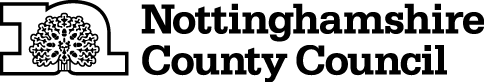 TEMPORARY CLOSURE OF FOOTPATHTHE NOTTINGHAMSHIRE COUNTY COUNCIL(LAMBLEY FOOTPATH NO.26)(TEMPORARY PROHIBITION) CONTINUATION ORDER 2021NOTICE IS HEREBY GIVEN that the Nottinghamshire County Council HAS MADE an ORDER, under Sections 14 and 15(8) of the Road Traffic Regulation Act 1984, the effect of which will be: 	To continue the effects of THE NOTTINGHAMSHIRE COUNTY COUNCIL (LAMBLEY PUBLIC FOOTPATH 26) (TEMPORARY PROHIBITIONS) NOTICE 2021.  	That Notice came into force on 16th September 2021.  The effects are that:-No person shall: -  proceed on foot,	in the following length of Footpath at Lambley in the Borough of Gedling -	Lambley Footpath No.26, at the footbridge at grid reference SK 6449 4516 on the parish boundary with Burton Joyce.AND NOTICE IS HEREBY FURTHER GIVEN that during the period of restriction the alternative route available for pedestrians will be as follows: -	Lambley footpath No.15 and Burton Joyce Footpath No.13 and vice versaIT IS INTENDED that the prohibition respecting the above highway or highways will apply as follows:-	To 15th March 2022 inclusive.The Continuation Order will come into force on 7th October 2021 and any prohibition contained in the continued Order shall apply on that day and on any subsequent day or days when it shall be necessary for the prohibition to apply to enable works to be carried out and the Order shall continue in full force until the works it is proposed to carry out are completed The duration of this Order may be extended with the approval of the relevant Secretary of State.The prohibition is required to protect public safety due to a damaged footbridge which requires repair. THIS NOTICE IS DATED THIS 6TH DAY OF OCTOBER 2021Corporate Director of PlaceNottinghamshire County CouncilCounty HallNottingham NG2 7QPFor more information contact the Rights of Way office on 0115 977 5680